№ 65                                                                   от «01» октября   2021гПОСТАНОВЛЕНИЕОб организации и проведении  аукциона на право заключения договора аренды земельных участковРуководствуясь ст.ст. 39.11, 39.12 Земельного кодекса Российской Федерации, Семисолинская сельская администрация п о с т а н о в л я е т:1. Провести торги в форме аукциона (открытого по форме подачи предложений о цене) на право заключения договоров аренды земельных участков, согласно приложению.2. Установить, начальную цену стоимости годового размера арендной платы за пользование земельным участком, в размере рыночной стоимости, определенной в соответствии с Федеральным законом от 29 июля 1998 года N 135-ФЗ «Об оценочной деятельности в Российской Федерации»,  величину повышения начальной цены (шаг аукциона), а также размер вносимого задатка для участия в аукционе, согласно приложению  №2.3. Контроль за исполнением настоящего постановления оставляю за собой.            Глава Семисолинской           сельской администрации                                                         Константинов В.В.Приложение к  Постановлению Семисолинской сельской администрации                                                                     от  «01» октября 2021 г. № 65РОССИЙ ФЕДЕРАЦИЙМАРИЙ ЭЛ РЕСПУБЛИКАМОРКО МУНИЦИПАЛЬНЫЙ РАЙОНЫНСЕМИСОЛА  ЯЛЫСЕАДМИНИСТРАЦИЙЖЕ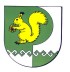 РОССИЙСКАЯ ФЕДЕРАЦИЯРЕСПУБЛИКА МАРИЙ ЭЛМОРКИНСКИЙМУНИЦИПАЛЬНЫЙ РАЙОН СЕМИСОЛИНСКАЯ СЕЛЬСКАЯ АДМИНИСТРАЦИЯ№ лотаАдрес участкаКадастровый номерПлощадь, кв.м.Вид разрешенного использования земельного участкаРеспублика Марий Эл, Моркинский район12:13:0060102:3349335сельскохозяйственное использованияРеспублика Марий Эл, Моркинский район12:13:0000000:20491545986сельскохозяйственное использования